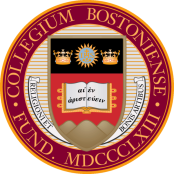 Boston College | University of Research CouncilMeeting Minutes for: Wednesday, February 13, 2013The University of Research Council met from 9:30-10:30 AM on Wednesday, February 13, 2013 in Waul House.  Committee members present were: Avner Ash, David Blustein, Richard Clifford, Pat Doherty, Summer Hawkins, Gail Kineke, Gabor Marth, Larry McLaughlin, Kay Schlozman, Phil Strahan, Ellen Winner, and Barbara Wolfe.  First was an overview of the October 2012 meeting, and then the group discussed the following topics: Larry McLaughlin (VPR) spoke about the decrease in Indirect Costs (IDC) this year.  He discussed a gift policy that is in place in which funds are distributed to the deans, and money is weighted by school but not earmarked  per department.
The committee discussed how BC might handle inactive research faculty members.  They identified the parameters of BC’s policy versus that of other universities.  Inactivity could result from a heavier emphasis on teaching so the University should not view teaching as a punishment.  The committee decided that as a faculty member, there are only two options—to teach or to do research—therefore at least one of these options must be fulfilled.  
Larry McLaughlin explained the Office for Sponsored Programs’ new strategy which involves a matrix of assignments.  He then handed out the document “Office for Sponsored Programs, Roles and Responsibilities Matrix” which is available on OSP’s website.  Dr. McLaughlin explained the importance for each department to utilize this matrix so that a PI can see where a grant might stand and whose responsibility it is. 
The URC also discussed the risk of quoting one’s own work resulting in unintentional plagiarism.  They considered the software iThenticate that cross-references wording with articles published in journals.  The URC decided the software would be a good investment and that it should be available University-wide; not only do faculty have to protect their own careers but they have to protect the reputation of Boston College.The University of Research Council adjourned at 10:45 am. Next MeetingWednesday, April 10, 20139:30 – 11:00 AMWaul House – Presentation Room